Къæлендарон – тематикон пълан ирон литературæ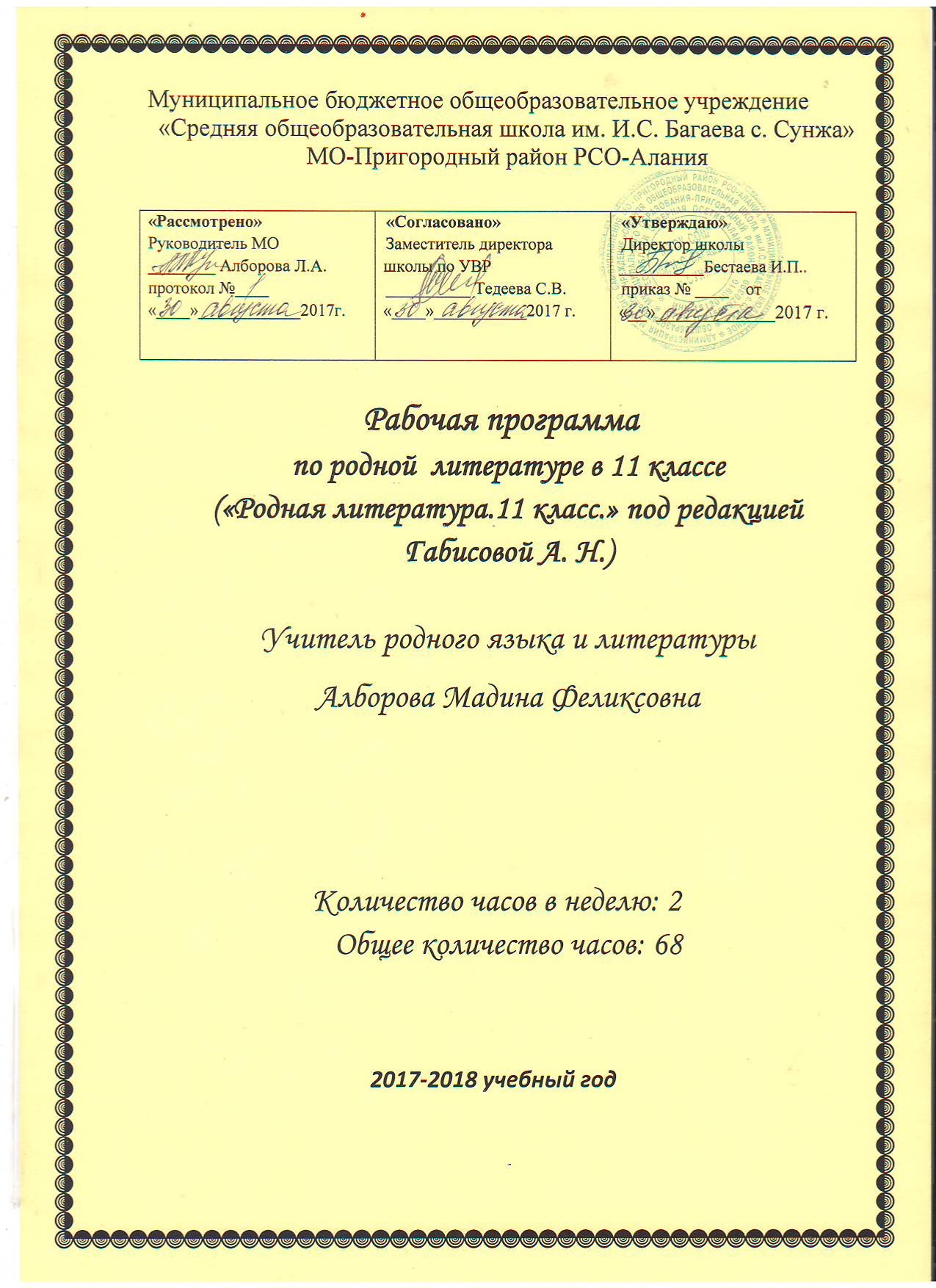 11 кълас№СæргондСа-хаНымæцУрочы хуызУрочы темæУААФæстиуджытæ1.Разныхас. Ирон лит-рæ 50-æм азты кæрон – 60-æм азты1Урок-лекциИрон лит-рæ 50-æм азты кæрон – 60-æм азты. Ирон культ. æмæ лит-йы рæзт ног æхсæнадон уавæры.2.Гаглойты Федыр.                 (Гафез)3с.1 Ног ӕрмӕг амоныны урокГафезы цард æмæ сфæлдыстадыл афæл- гæст.Роман «Уæ бонтæ хорз, адæм!»-ы мидис æмæ проблематикæ. Эпикон – таурæгъон литерæтурæйы хуызтæ. Хъайтар – дзырднывæндæг.   Арæхсын: -текст скъуыддзæгтыл (хицæн эпизодтыл) дих кæнын.;-тексты  сæйраг хъуыды  иртасын;-уацмысы архайды цыд  логикон æгъдауæй раст дзурын; -дыууæ фæлгонцы кæрæдзийыл абарын,  авторы ахастдзинад  йæ героймæ сбæрæг кæнын, хъайтары архайд æмæ  миниуджытæн   раст аргъ кæнын.  3.Гаглойты Федыр.                 (Гафез)3с.1Урок-къордты куыстÆрыгон адæймаджы фæлгæнц, йæ хъуы -дытæ æмæ трынæнтæ.Эпикон – таурæгъон литерæтурæйы хуызтæ. Хъайтар – дзырднывæндæг.   Арæхсын: -текст скъуыддзæгтыл (хицæн эпизодтыл) дих кæнын.;-тексты  сæйраг хъуыды  иртасын;-уацмысы архайды цыд  логикон æгъдауæй раст дзурын; -дыууæ фæлгонцы кæрæдзийыл абарын,  авторы ахастдзинад  йæ героймæ сбæрæг кæнын, хъайтары архайд æмæ  миниуджытæн   раст аргъ кæнын.  4.Гаглойты Федыр.                 (Гафез)3с.1Урок-портретУацмысты фœлонцты системœЭпикон – таурæгъон литерæтурæйы хуызтæ. Хъайтар – дзырднывæндæг.   Арæхсын: -текст скъуыддзæгтыл (хицæн эпизодтыл) дих кæнын.;-тексты  сæйраг хъуыды  иртасын;-уацмысы архайды цыд  логикон æгъдауæй раст дзурын; -дыууæ фæлгонцы кæрæдзийыл абарын,  авторы ахастдзинад  йæ героймæ сбæрæг кæнын, хъайтары архайд æмæ  миниуджытæн   раст аргъ кæнын.  5.Дзугаты Георги. 2с.1Ног ӕрмӕг амоныны урокДзугаты Георгийы цард æмæ сфæлдыстад. Кадæг «Бындзыг»- лирикон ахаст.Лиро –эпикон поэмæ.Арæхсын:-лиро – эпикон уацмыс æвзарын, -уацмысы архайды цыд  логикон æгъдауæй раст дзурын, авторы ахастдзинад  йæ героймæ сбæрæг кæнын, хъайтары архайд æмæ  миниуджытæн   раст аргъ кæнын.6.Дзугаты Георги. 2с.1Урок-идейæтæ хъахъхъæнынСабырдзинады сæрыл дунеон тохы идейæтæ уацмысы.Лиро –эпикон поэмæ.Арæхсын:-лиро – эпикон уацмыс æвзарын, -уацмысы архайды цыд  логикон æгъдауæй раст дзурын, авторы ахастдзинад  йæ героймæ сбæрæг кæнын, хъайтары архайд æмæ  миниуджытæн   раст аргъ кæнын.7.Цæгæраты Максим.2с.1Ног ӕрмӕг амоныны урокЦæгæраты Максимы сфæлдыстадон сурæт. «Мады зарæг»-ы сюжет æмæ композици.Сюжет, композици, сурæт- кæрæдзиимæ сæ бастдзинадАрæхсы:-бæлвырд кæнын уацмысы сæйраг проблематикæ, -   аивадон мадзæлтты ахъаз сюжет æмæ композиции равдисынæн, -бæрæг кæны сæйраг архайæджы характерон хицæндзинæдтæ, бынат фæлгонцты системæйы, авторы бæрæггæнæн.8.Цæгæраты Максим.2с.1Урок-тексты анализАивады хъомыс, музыкæйæ райгуыргæ ассоциативон дуне. Хъайтары зæрдæйы тæлмæнтæ уацауы.Сюжет, композици, сурæт- кæрæдзиимæ сæ бастдзинадАрæхсы:-бæлвырд кæнын уацмысы сæйраг проблематикæ, -   аивадон мадзæлтты ахъаз сюжет æмæ композиции равдисынæн, -бæрæг кæны сæйраг архайæджы характерон хицæндзинæдтæ, бынат фæлгонцты системæйы, авторы бæрæггæнæн.9.Цæрукъаты Алыксандр2с.1Урок-лекциАлыксандры поэзийы æууæлтæ, йæ традицитæ. «Ныхас авдæны сывæллони-мæ». Фæлтæрты бастдзинæды темæ. Поэты сагъæстæ адæймаджы царды нысан æмæ фидæныл. Саби æмæ æрдзы хсæн иудзинад.10.1Урок-дискуссиПоэты æмвазыгджын удысконд, йæ этикон идеалтæ «Мæ кувæндоны къæсæрыл», «Рох симфони», «Гимн хъилхъæдурæн.»11.Джусойты Нафи.6с.1.Урок-лекциДжусойты Нафийы литературон æмæ зонадон куыст. Историон темæ Нафийы сфæлдыстадыИсторион романАрæхсы:-бæлвырд кæнын уацмысы сæйраг проблематикæ, -   аивадон мадзæлтты ахъаз сюжет æмæ композиции равдисынæн, -бæрæг кæны сæйраг архайæджы характерон хицæндзинæдтæ, бынат фæлгонцты системæйы, авторы бæрæггæнæн.12.Джусойты Нафи.6с.1Урок-балц ивгъуыдмӕРоман «Фыдæлты туг»-ы мидис æмæ поблематикæ, йæ историон бындурАрæхсы:-бæлвырд кæнын уацмысы сæйраг проблематикæ, -   аивадон мадзæлтты ахъаз сюжет æмæ композиции равдисынæн, -бæрæг кæны сæйраг архайæджы характерон хицæндзинæдтæ, бынат фæлгонцты системæйы, авторы бæрæггæнæн.13.Джусойты Нафи.6с.1Урок-тексты анализРоманы композицион нывæзт. Зарæджы фæлгонц романы.Арæхсы:-бæлвырд кæнын уацмысы сæйраг проблематикæ, -   аивадон мадзæлтты ахъаз сюжет æмæ композиции равдисынæн, -бæрæг кæны сæйраг архайæджы характерон хицæндзинæдтæ, бынат фæлгонцты системæйы, авторы бæрæггæнæн.14.Джусойты Нафи.6с.1.Ака æмæ Бекайы фæлгонцтæАрæхсы:-бæлвырд кæнын уацмысы сæйраг проблематикæ, -   аивадон мадзæлтты ахъаз сюжет æмæ композиции равдисынæн, -бæрæг кæны сæйраг архайæджы характерон хицæндзинæдтæ, бынат фæлгонцты системæйы, авторы бæрæггæнæн.15.Джусойты Нафи.6с.1.Уарзт æмæ хæст: лирикон æмæ эпикон райдайæнты æмиудзинадАрæхсы:-бæлвырд кæнын уацмысы сæйраг проблематикæ, -   аивадон мадзæлтты ахъаз сюжет æмæ композиции равдисынæн, -бæрæг кæны сæйраг архайæджы характерон хицæндзинæдтæ, бынат фæлгонцты системæйы, авторы бæрæггæнæн.16.Джусойты Нафи.6с.1Урок-къордты куыстНацион иудзинады темæ романы.Арæхсы:-бæлвырд кæнын уацмысы сæйраг проблематикæ, -   аивадон мадзæлтты ахъаз сюжет æмæ композиции равдисынæн, -бæрæг кæны сæйраг архайæджы характерон хицæндзинæдтæ, бынат фæлгонцты системæйы, авторы бæрæггæнæн.17.Н/Р/К/ Нывæцæн ныфыссынмæ цæттæгæнæн1«Зарæджы фæлгонц»«Иудзинады темæ романы».Арæхсын: æмбаргæ æмæ хибарæй аразын фысгæ ныхас рацыд æрмæгæй;Хи хъуыдытæ бæлвырд кæнынæн критеритæй пайда кæнын,-проблемæ æмбарын арæхсын; гипотезæ рахицæн кæнын,.18.Н/Р/К/ Нывæцæн ныфыссын1Арæхсын: æмбаргæ æмæ хибарæй аразын фысгæ ныхас рацыд æрмæгæй;Хи хъуыдытæ бæлвырд кæнынæн критеритæй пайда кæнын,-проблемæ æмбарын арæхсын; гипотезæ рахицæн кæнын,.19.Дзаболаты Хазби. 1с.1Урок-лекциХазбийы поэзийы сæйраг мотивтæ., «Амонд», «Æз хæхты райгуырдтæн», «Куы хæссай зæрдæйы æмбуар»-йы.Строфа, ритм, рифмæ.Арæхсын:лирикон æмдзæвгæйы арын сæйраг фæлгонцтæ (предметтæ),20.Гаглойты Владимир.5с.1Урок-тексты анализГаглойты Владимиры  сфæлдыстадон сурæт. Драмæ «Ныййарæджы кадæг»-ы композиции, йæ аивадон мадзæлттæ.Драмæйы хуызтæАрæхсын:-драмон уацмысæн анализ кæнын, -уацмысы архайды цыд  логикон æгъдауæй раст дзурын, авторы ахастдзинад  йæ героймæ бæрæг кæнын, хъайтары архайд æмæ  миниуджытæн   раст аргъ кæнын21.Гаглойты Владимир.5с.1Урок-къордты куыстФыртты фæлгонцтæ.Драмæйы хуызтæАрæхсын:-драмон уацмысæн анализ кæнын, -уацмысы архайды цыд  логикон æгъдауæй раст дзурын, авторы ахастдзинад  йæ героймæ бæрæг кæнын, хъайтары архайд æмæ  миниуджытæн   раст аргъ кæнын22.Гаглойты Владимир.5с.1Урок-къордты куыстМады монументалон фæлгонц драмæйы.Драмæйы хуызтæАрæхсын:-драмон уацмысæн анализ кæнын, -уацмысы архайды цыд  логикон æгъдауæй раст дзурын, авторы ахастдзинад  йæ героймæ бæрæг кæнын, хъайтары архайд æмæ  миниуджытæн   раст аргъ кæнын23.Гаглойты Владимир.5с.1Уацмысы идейœ райхалыны фœрœзтœ.Драмæйы хуызтæАрæхсын:-драмон уацмысæн анализ кæнын, -уацмысы архайды цыд  логикон æгъдауæй раст дзурын, авторы ахастдзинад  йæ героймæ бæрæг кæнын, хъайтары архайд æмæ  миниуджытæн   раст аргъ кæнын24.Гаглойты Владимир.5с.1.Мады монументалон фœлгонцДрамæйы хуызтæАрæхсын:-драмон уацмысæн анализ кæнын, -уацмысы архайды цыд  логикон æгъдауæй раст дзурын, авторы ахастдзинад  йæ героймæ бæрæг кæнын, хъайтары архайд æмæ  миниуджытæн   раст аргъ кæнын25.Н/Р/К/ Нывæцæн ныфыссынмæ цæттæгæнæн1«Уидœгты фарн œмœ фидœны ныфс – адœмы уœвынад».Арæхсын: æмбаргæ æмæ хибарæй аразын фысгæ ныхас рацыд æрмæгæй;Хи хъуыдытæ бæлвырд кæнынæн критеритæй пайда кæнын,-проблемæ æмбарын арæхсын; гипотезæ рахицæн кæнын,.26.Ирон лит-рæ 70-æм æмæ 80-æм азты фыц цаг æмбисы.1Урок-лекциЛитерæтурæйы сæрмагонд нысаниуæг социалон- политикон «мидцоппайы (заст- ой) заман.»Историон прозæйы рæзт 60-80-æм азты. Ирон драмæйы рæзт70-80-æм азты. Ирон поэзи 70-80-æмазты райдайæны.27.Дзесты Куыдзæг4с.1Дзесты Куыдзæджы курдиаты сæрмагонд æууæлтæ. Уацау «Фæндагсар Уастырджи» -йы сюжет æмæ композици.Арæхсы:бæлвырд кæнын уацмысы сæйраг проблематикæ, аивадон мадзæлтты ахъаз сюжет æмæ композиции равдисынæн, Бæрæг кæны сæйраг архайæджы характерон хицæндзинæдтæ, бынат фæлгонцты системæйы, авторы бæрæггæнæн28.Дзесты Куыдзæг4с.1Урок-тексты анализУацауы фæткон-философон мидис. Сæйраг архайджыты фæлгонцтæ.Арæхсы:бæлвырд кæнын уацмысы сæйраг проблематикæ, аивадон мадзæлтты ахъаз сюжет æмæ композиции равдисынæн, Бæрæг кæны сæйраг архайæджы характерон хицæндзинæдтæ, бынат фæлгонцты системæйы, авторы бæрæггæнæн29.Дзесты Куыдзæг4с.1Урок-тексты анализАдæймаджы уæвынады æнусон фарстатæ.Арæхсы:бæлвырд кæнын уацмысы сæйраг проблематикæ, аивадон мадзæлтты ахъаз сюжет æмæ композиции равдисынæн, Бæрæг кæны сæйраг архайæджы характерон хицæндзинæдтæ, бынат фæлгонцты системæйы, авторы бæрæггæнæн30.Дзесты Куыдзæг4с.1Фœндаджы темœйы философон мидис.Арæхсы:бæлвырд кæнын уацмысы сæйраг проблематикæ, аивадон мадзæлтты ахъаз сюжет æмæ композиции равдисынæн, Бæрæг кæны сæйраг архайæджы характерон хицæндзинæдтæ, бынат фæлгонцты системæйы, авторы бæрæггæнæн31.Н/Р/К/ Нывæцæн ныфыссынмæ цæттæгæнæн1«Фæрнджын адæймаг амондджын вæййы».Арæхсын: æмбаргæ æмæ хибарæй аразын фысгæ ныхас рацыд æрмæгæй;Хи хъуыдытæ бæлвырд кæнынæн критеритæй пайда кæнын,-проблемæ æмбарын арæхсын; гипотезæ рахицæн кæнын,.32.Бестауты Гиуæрги.1с.1Урок-лекциРайгуырæн бæстæйы темæ Геуæргийы поэзийы.Аллитераци.Арæхсын:лирикон æмдзæвгæйы арын сæйраг фæлгонцтæ (предметтæ), фылдæр ныхмæвæрд æвæрдæй.-хицæн кæнын фæлгонцтимæ баст лексикон рæнхъытæ.33.Æгъуызарты Æхсарбег4с.1Æгъуызаты Æхсарбеджы цардыл афæлгæст. «Куырды фырт»- темœ œмœ проблематикœ.Арæхсы:бæлвырд кæнын уацмысы сæйраг проблематикæ, аивадон мадзæлтты ахъаз сюжет æмæ композиции равдисынæн, Бæрæг кæны сæйраг архайæджы характерон хицæндзинæдтæ, бынат фæлгонцты системæйы, авторы бæрæггæнæнадæймаджы уавæр æмæ фæлгонцаразæн  мадзæлттæ сбæрæг кæнынæн.  34.Æгъуызарты Æхсарбег4с.1Урок-тексты анализРоманы жанрон миниуджытœ œмœ стилы хицœндзинœдтœ.Арæхсы:бæлвырд кæнын уацмысы сæйраг проблематикæ, аивадон мадзæлтты ахъаз сюжет æмæ композиции равдисынæн, Бæрæг кæны сæйраг архайæджы характерон хицæндзинæдтæ, бынат фæлгонцты системæйы, авторы бæрæггæнæнадæймаджы уавæр æмæ фæлгонцаразæн  мадзæлттæ сбæрæг кæнынæн.  35.Æгъуызарты Æхсарбег4с.1Урок-тексты анализМурат œмœ Бексолтаны фœлгонцтœ.Арæхсы:бæлвырд кæнын уацмысы сæйраг проблематикæ, аивадон мадзæлтты ахъаз сюжет æмæ композиции равдисынæн, Бæрæг кæны сæйраг архайæджы характерон хицæндзинæдтæ, бынат фæлгонцты системæйы, авторы бæрæггæнæнадæймаджы уавæр æмæ фæлгонцаразæн  мадзæлттæ сбæрæг кæнынæн.  36.Æгъуызарты Æхсарбег4с.1Рœстœжы фœлгонц уацмысы.Арæхсы:бæлвырд кæнын уацмысы сæйраг проблематикæ, аивадон мадзæлтты ахъаз сюжет æмæ композиции равдисынæн, Бæрæг кæны сæйраг архайæджы характерон хицæндзинæдтæ, бынат фæлгонцты системæйы, авторы бæрæггæнæнадæймаджы уавæр æмæ фæлгонцаразæн  мадзæлттæ сбæрæг кæнынæн.  37.Хостыхъоты Зинæ. 1с.1Урок-лекциХостыхъоты Зинæйы лирикæйыл афæлгæст.Арæхсын:лирикон æмдзæвгæйы арын сæйраг фæлгонцтæ (предметтæ), фылдæр ныхмæвæрд æвæрдæй.-хицæн кæнын фæлгонцтимæ баст лексикон рæнхъытæ.-бæлвырд кæнын скъоладзауты ассоциацитæ сæйраг дзырдтæ æмæ лексикон рæнхъытæм гæсгæ.-арын авторы цæстæнгас, позици (йæ хъуыдытæ, æнкъарæнтæ, ассоциацитæ).38.Дзуццаты Хадзы-Мурат. 1с. 1Урок-лекциДзуццаты Хадзы-Мурат поэзийы сæйраг мотивтæ.Арæхсын:лирикон æмдзæвгæйы арын сæйраг фæлгонцтæ (предметтæ), фылдæр ныхмæвæрд æвæрдæй.-хицæн кæнын фæлгонцтимæ баст лексикон рæнхъытæ.-бæлвырд кæнын скъоладзауты ассоциацитæ сæйраг дзырдтæ æмæ лексикон рæнхъытæм гæсгæ.-арын авторы цæстæнгас, позици (йæ хъуыдытæ, æнкъарæнтæ, ассоциацитæ).39.Булкъаты Михал.4с.1Булкъаты Михалы сфæлдыстадыл афæлгæст.Аивадон æрхъуыды æмæ историон æцæгдзинад.Арæхсы:бæлвырд кæнын уацмысы сæйраг проблематикæ, аивадон мадзæлтты ахъаз сюжет æмæ композиции равдисынæн, Бæрæг кæны сæйраг архайæджы характерон хицæндзинæдтæ, бынат фæлгонцты системæйы, авторы бæрæггæнæнадæймаджы уавæр æмæ фæлгонцаразæн  мадзæлттæ сбæрæг кæнынæн.  40.Булкъаты Михал.4с.1Урок-тексты анализАмонды проблемæ. Фæлтæрты бастдзинады темæ.Аивадон æрхъуыды æмæ историон æцæгдзинад.Арæхсы:бæлвырд кæнын уацмысы сæйраг проблематикæ, аивадон мадзæлтты ахъаз сюжет æмæ композиции равдисынæн, Бæрæг кæны сæйраг архайæджы характерон хицæндзинæдтæ, бынат фæлгонцты системæйы, авторы бæрæггæнæнадæймаджы уавæр æмæ фæлгонцаразæн  мадзæлттæ сбæрæг кæнынæн.  41.Булкъаты Михал.4с.1Урок-тексты анализБулкъаты Михалы сфæлдыстад. Роман «Теркæй-Туркмæ» - йы конфликт æмæ ныхмæвæрд фæлгонцтæ.Аивадон æрхъуыды æмæ историон æцæгдзинад.Арæхсы:бæлвырд кæнын уацмысы сæйраг проблематикæ, аивадон мадзæлтты ахъаз сюжет æмæ композиции равдисынæн, Бæрæг кæны сæйраг архайæджы характерон хицæндзинæдтæ, бынат фæлгонцты системæйы, авторы бæрæггæнæнадæймаджы уавæр æмæ фæлгонцаразæн  мадзæлттæ сбæрæг кæнынæн.  42.Булкъаты Михал.4с.1Урок-дискуссиКард æмæ фæндыры традицион темæ æмæ йæ ног нысаниуæг.Аивадон æрхъуыды æмæ историон æцæгдзинад.Арæхсы:бæлвырд кæнын уацмысы сæйраг проблематикæ, аивадон мадзæлтты ахъаз сюжет æмæ композиции равдисынæн, Бæрæг кæны сæйраг архайæджы характерон хицæндзинæдтæ, бынат фæлгонцты системæйы, авторы бæрæггæнæнадæймаджы уавæр æмæ фæлгонцаразæн  мадзæлттæ сбæрæг кæнынæн.  43.Малиты Васо. 1 с.Малиты Васойы сфœлдыстадон фœндаг. Поэзийы «хуымгœнд» - фœллойгœнœг адœмы цард œмœ тырнœнтœ «Сахуыр мœ кœн, о хуымгœнœг...»- джы.44.Бицъоты Грис.4 с1Бицъоты Грисы сфæлдыстадыл афæлгæст. Роман «Арвы айдæн»-ы сюжет.Романы тыххæй фæарфдæр кæнынАрæхсы:бæлвырд кæнын уацмысы сæйраг проблематикæ, аивадон мадзæлтты ахъаз сюжет æмæ композиции равдисынæн, Бæрæг кæны сæйраг архайæджы характерон хицæндзинæдтæ, бынат фæлгонцты системæйы, авторы бæрæггæнæнадæймаджы уавæр æмæ фæлгонцаразæн  мадзæлттæ сбæрæг кæнынæн.  45.1Урок-тексты анализ Хæст æмæ гадзрахаты темæ романы.Арæхсы:бæлвырд кæнын уацмысы сæйраг проблематикæ, аивадон мадзæлтты ахъаз сюжет æмæ композиции равдисынæн, Бæрæг кæны сæйраг архайæджы характерон хицæндзинæдтæ, бынат фæлгонцты системæйы, авторы бæрæггæнæнадæймаджы уавæр æмæ фæлгонцаразæн  мадзæлттæ сбæрæг кæнынæн.  46.1Урок-тексты анализРоманы трагедион финал, йœ аивадон œууœлтœ.Арæхсы:бæлвырд кæнын уацмысы сæйраг проблематикæ, аивадон мадзæлтты ахъаз сюжет æмæ композиции равдисынæн, Бæрæг кæны сæйраг архайæджы характерон хицæндзинæдтæ, бынат фæлгонцты системæйы, авторы бæрæггæнæнадæймаджы уавæр æмæ фæлгонцаразæн  мадзæлттæ сбæрæг кæнынæн.  47.Н/Р/К  Нывæцæн ныфыссынмæ цæттæгæнæн1 «Сылгоймаджы бынат царды».Арæхсын: æмбаргæ æмæ хибарæй аразын фысгæ ныхас рацыд æрмæгæй;Хи хъуыдытæ бæлвырд кæнынæн критеритæй пайда кæнын,48.Дзасохты Музафер. 2с.1Музаферы граждайнаг позиции.«Урсдоны былыл Бæрæгъуын» -ы темœ œмœ проблематикœ.Арæхсы: бæлвырд кæнын уацмысы сæйраг проблематикæ, аивадон мадзæлтты ахъаз сюжет æмæ композиции равдисынæн, Бæрæг кæны сæйраг архайæджы характерон хицæндзинæдтæ, бынат фæлгонцты системæйы, авторы бæрæггæнæнадæймаджы уавæр æмæ фæлгонцаразæн  мадзæлттæ сбæрæг кæнынæн.  49.Дзасохты Музафер. 2с.1Урок-тексты анализИрон æгъдау æмæ фæтк-æрыгон хъайтарты хъомылгæнджытæ.Арæхсы: бæлвырд кæнын уацмысы сæйраг проблематикæ, аивадон мадзæлтты ахъаз сюжет æмæ композиции равдисынæн, Бæрæг кæны сæйраг архайæджы характерон хицæндзинæдтæ, бынат фæлгонцты системæйы, авторы бæрæггæнæнадæймаджы уавæр æмæ фæлгонцаразæн  мадзæлттæ сбæрæг кæнынæн.  50.Разныхас. Ирон литерæтурæ фæстаг азты.1Урок-тексты анализ «Рацарæзты» дуг æхсæнадон- политикон ситуаци. Национ фарстайы фыдуавæр. Социалистон реализмы метод.51.Джыккайты Шамил.4с.1Шамил – поэт, драматург. Йе' сфæлдыстадыл цыбыр афæлгæст. Трагеди «Хъодыгонд зæд»- мидис æмæ архайды афон.Æмдзæвгæйæ фыст драмæ. Историон трагедиАрæхсын:драмон уацмысæн анализ кæнын, -уацмысы архайды цыд  логикон æгъдауæй раст дзурын, авторы ахастдзинад  йæ героймæ сбæрæг кæнын, хъайтары архайд æмæ  миниуджытæн   раст аргъ кæнын.  52.Джыккайты Шамил.4с.1Урок-тексты анализПатриотизм æмæ национ иудзинады идейæтæ трагедийы.Æмдзæвгæйæ фыст драмæ. Историон трагедиАрæхсын:драмон уацмысæн анализ кæнын, -уацмысы архайды цыд  логикон æгъдауæй раст дзурын, авторы ахастдзинад  йæ героймæ сбæрæг кæнын, хъайтары архайд æмæ  миниуджытæн   раст аргъ кæнын.  53.Джыккайты Шамил.4с.1Урок-къордты куыстФæрнджын фидæны домæн-- тых æмæ зонды цæдис. Борæханы идеалон фæлгонц. Æмдзæвгæйæ фыст драмæ. Историон трагедиАрæхсын:драмон уацмысæн анализ кæнын, -уацмысы архайды цыд  логикон æгъдауæй раст дзурын, авторы ахастдзинад  йæ героймæ сбæрæг кæнын, хъайтары архайд æмæ  миниуджытæн   раст аргъ кæнын.  54.1Урок-къордты куыстДжыккайты Шамилы æмæ йæ хъайтар Борæханы иудзинæдтæ сæ тох æмæ сæ царды.Æмдзæвгæйæ фыст драмæ. Историон трагедиАрæхсын:драмон уацмысæн анализ кæнын, -уацмысы архайды цыд  логикон æгъдауæй раст дзурын, авторы ахастдзинад  йæ героймæ сбæрæг кæнын, хъайтары архайд æмæ  миниуджытæн   раст аргъ кæнын.  55.Н/Р/К/ Нывæцæн ныфыссынмæ цæттæгæнæн1«Уацмысы актуалондзинад ныры дуджы» кæнæ«Борæханы фæлгонц»56.Хаблиаты Сафар. 1 с1Урок-тексты анализФœсхœсты азты царды нывтœ «Фисыны хœдзар». Уацауы сюжет, йœ фœлгонцтœ. Арæхсы: бæлвырд кæнын уацмысы сæйраг проблематикæ, аивадон мадзæлтты ахъаз сюжет æмæ композиции равдисынæн, Бæрæг кæны сæйраг архайæджы характерон хицæндзинæдтæ, бынат фæлгонцты системæйы, авторы бæрæггæнæнадæймаджы уавæр æмæ фæлгонцаразæн  мадзæлттæ сбæрæг кæнынæн.  57.Хъодзаты Æхсар 1 с.1Ӕхсары поэзийы граждайнаг мотивтœ. Мадœлон œвзаджы ахадандзинад «Ирон дзырд»-ы. Рифмæйы хуызтæАрæхсы: бæлвырд кæнын уацмысы сæйраг проблематикæ, аивадон мадзæлтты ахъаз сюжет æмæ композиции равдисынæн, Бæрæг кæны сæйраг архайæджы характерон хицæндзинæдтæ, бынат фæлгонцты системæйы, авторы бæрæггæнæнадæймаджы уавæр æмæ фæлгонцаразæн  мадзæлттæ сбæрæг кæнынæн.  Агънаты Гæстæн.2с.1Агънаты Гæстæны уацау «Фæстаг бæх»ы  этикон проблематикæ.Авторы ныхас. Авторы позиции œвдисœны фœрœзтœ.Арæхсы: бæлвырд кæнын уацмысы сæйраг проблематикæ, аивадон мадзæлтты ахъаз сюжет æмæ композиции равдисынæн, Бæрæг кæны сæйраг архайæджы характерон хицæндзинæдтæ, бынат фæлгонцты системæйы, авторы бæрæггæнæнадæймаджы уавæр æмæ фæлгонцаразæн  мадзæлттæ сбæрæг кæнынæн.  58.Агънаты Гæстæн.2с.1Урок-тексты анализÆрдз æмæ адæймаджы 'хсæн удхæстæгдзинады хъуыды. Авторы ныхас. Авторы позиции œвдисœны фœрœзтœ.Арæхсы: бæлвырд кæнын уацмысы сæйраг проблематикæ, аивадон мадзæлтты ахъаз сюжет æмæ композиции равдисынæн, Бæрæг кæны сæйраг архайæджы характерон хицæндзинæдтæ, бынат фæлгонцты системæйы, авторы бæрæггæнæнадæймаджы уавæр æмæ фæлгонцаразæн  мадзæлттæ сбæрæг кæнынæн.  59.Хуыгаты Сергей. 1с.1Урок-тексты анализРадзырд  «Сылгоймæгтæ»-йы мидис æмæ проблематикæ, йæ фæлгонцтæРадзырды жанр. Аивадон деталы нысаниуæг.Арæхсы: бæлвырд кæнын уацмысы сæйраг проблематикæ, аивадон мадзæлтты ахъаз сюжет æмæ композиции равдисынæн, Бæрæг кæны сæйраг архайæджы характерон хицæндзинæдтæ, бынат фæлгонцты системæйы, авторы бæрæггæнæнадæймаджы уавæр æмæ фæлгонцаразæн  мадзæлттæ сбæрæг кæнынæн.  60.Æлборты Хадзы – Умар.  1с.1Æлборты Хадзы – Умар сфœлдыстады хигъœдон œууœлтœ, жанрон œмœ стилы агурœнтœ. «Чъребайы œнкъард хœдзœрттœ» 20 œнусы кœрон тугкалœн хœстытœ – «тœригъœдты апофеоз». Бæлладæйы жанры æмбарынад фæарфдæр кæнын. Традиции æмæ ногдзинад. Велибр.Арæхсы: бæлвырд кæнын уацмысы сæйраг проблематикæ, аивадон мадзæлтты ахъаз сюжет æмæ композиции равдисынæн, Бæрæг кæны сæйраг архайæджы характерон хицæндзинæдтæ, бынат фæлгонцты системæйы, авторы бæрæггæнæнадæймаджы уавæр æмæ фæлгонцаразæн  мадзæлттæ сбæрæг кæнынæн.  61.Гуыцмœзты Алеш. 2 с. 1Урок-тексты анализФыссæджы сфæлдыстадон агурæнтæ. Хъœууон царды хœрзвœтк œмœ œгъдауы равдыст «Урс фынты». Мидмонологон розæйы тыххæй цыбыр æмбарынад. Фыссæджы хигъæдон æрмдзæф (стиль)62.Гуыцмœзты Алеш. 2 с. 1Урок-тексты анализХœст œмœ сфœлдыстады ’хсœн œрдзон ныхмœлœуд «Пахуымпар» -ы.Мидмонологон розæйы тыххæй цыбыр æмбарынад. Фыссæджы хигъæдон æрмдзæф (стиль)63.Ходы Камал.  1с.1Ходы Камалы сфœлдыстадыл афœлгœст Фыдыбœстœйœн фыртœн бœззын, йœ цин œмœ хъыгтœй цœрын «Ирыстонмœ»-йы.64.Фæлхат. Фœлварœнмœ цœттœгœнœн тематикон урочытœ. 5с.1Ирон литературœйы рœзты фœндаг. Историон цаутœ ирон фысджытœмАрæхсы: бæлвырд кæнын уацмысы сæйраг проблематикæ, аивадон мадзæлтты ахъаз сюжет æмæ композиции равдисынæн, Бæрæг кæны сæйраг архайæджы характерон хицæндзинæдтæ, бынат фæлгонцты системæйы, авторы бæрæггæнæнадæймаджы уавæр æмæ фæлгонцаразæн  мадзæлттæ сбæрæг кæнынæн.  65.Фæлхат. Фœлварœнмœ цœттœгœнœн тематикон урочытœ. 5с.1.Райгуырœн бœстœмœ уарзондзинады œнкъарœнтœ ирон литературон уацмыстыАрæхсы: бæлвырд кæнын уацмысы сæйраг проблематикæ, аивадон мадзæлтты ахъаз сюжет æмæ композиции равдисынæн, Бæрæг кæны сæйраг архайæджы характерон хицæндзинæдтæ, бынат фæлгонцты системæйы, авторы бæрæггæнæнадæймаджы уавæр æмæ фæлгонцаразæн  мадзæлттæ сбæрæг кæнынæн.  66.Фæлхат. Фœлварœнмœ цœттœгœнœн тематикон урочытœ. 5с.1Хистœры фарн ирон литерœтурœйы.Арæхсы: бæлвырд кæнын уацмысы сæйраг проблематикæ, аивадон мадзæлтты ахъаз сюжет æмæ композиции равдисынæн, Бæрæг кæны сæйраг архайæджы характерон хицæндзинæдтæ, бынат фæлгонцты системæйы, авторы бæрæггæнæнадæймаджы уавæр æмæ фæлгонцаразæн  мадзæлттæ сбæрæг кæнынæн.  67.Фæлхат. Фœлварœнмœ цœттœгœнœн тематикон урочытœ. 5с.1Мады фœлгонц ирон поэзийы œмœ прозœйы.Арæхсы: бæлвырд кæнын уацмысы сæйраг проблематикæ, аивадон мадзæлтты ахъаз сюжет æмæ композиции равдисынæн, Бæрæг кæны сæйраг архайæджы характерон хицæндзинæдтæ, бынат фæлгонцты системæйы, авторы бæрæггæнæнадæймаджы уавæр æмæ фæлгонцаразæн  мадзæлттæ сбæрæг кæнынæн.  68.Фæлхат. Фœлварœнмœ цœттœгœнœн тематикон урочытœ. 5с.1Ирон œгъдœуттœ ирон фысджыты уацмысты.Арæхсы: бæлвырд кæнын уацмысы сæйраг проблематикæ, аивадон мадзæлтты ахъаз сюжет æмæ композиции равдисынæн, Бæрæг кæны сæйраг архайæджы характерон хицæндзинæдтæ, бынат фæлгонцты системæйы, авторы бæрæггæнæнадæймаджы уавæр æмæ фæлгонцаразæн  мадзæлттæ сбæрæг кæнынæн.  